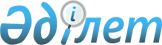 Об утверждении бюджета Кишкенекольского сельского округа Уалихановского района на 2024-2026 годыРешение Уалихановского районного маслихата Северо-Казахстанской области от 28 декабря 2023 года № 6-13 с
      Сноска. Вводится в действие с 01.01.2024 в соответствии с пунктом 10 настоящего решения.
      В соответствии со статьей 75 Бюджетного кодекса Республики Казахстан, статьей 6 Закона Республики Казахстан "О местном государственном управлении и самоуправлении в Республике Казахстан", Уалихановский районный маслихат РЕШИЛ:
      1. Утвердить бюджет Кишкенекольского сельского округа Уалихановского района на 2024-2026 годы согласно приложениям 1, 2 и 3 к настоящему решению соответственно, в том числе на 2024 год в следующих объемах:
      1) доходы – 409 013 тысяч тенге:
      налоговые поступления – 35 412 тысяч тенге;
      неналоговые поступления – 609 тысяч тенге;
      поступления от продажи основного капитала – 3 043 тысяч тенге;
      поступления трансфертов – 369 949 тысяч тенге;
      2) затраты – 409 013 тысяч тенге;
      3) чистое бюджетное кредитование – 0 тенге:
      бюджетные кредиты – 0 тенге;
      погашение бюджетных кредитов – 0 тенге;
      4) сальдо по операциям с финансовыми активами – 0 тенге:
      приобретение финансовых активов – 0 тенге;
      поступления от продажи финансовых активов государства – 0 тенге;
      5) дефицит (профицит) бюджета – 0 тенге;
      6) финансирование дефицита (использование профицита) бюджета – 0 тенге:
      поступление займов – 0 тенге;
      погашение займов – 0 тенге;
      используемые остатки бюджетных средств – 0 тенге.
      2. Установить, что доходы бюджета Кишкенекольского сельского округа на 2024 год формируются в соответствии с Бюджетным кодексом Республики Казахстан от 4 декабря 2008 года за счет следующих налоговых поступлений:
      1) индивидуальный подоходный налог по доходам, подлежащим обложению самостоятельно физическими лицами, у которых на территории села расположено заявленное при постановке на регистрационный учет в органе государственных доходов:
      место нахождения – для индивидуального предпринимателя, частного нотариуса, частного судебного исполнителя, адвоката, профессионального медиатора;
      место жительства – для остальных физических лиц;
      2) налог на имущество физических лиц по объектам обложения данным налогом, находящимся на территории сельского округа;
      3) земельный налог на земли населенных пунктов с физических и юридических лиц по земельным участкам, находящимся на территории села;
      4) налог на транспортные средства с физических лиц, место жительства которых находится на территории села;
      5) налог на транспортные средства с юридических лиц, место жительства которых находится на территории села;
      6) плата за пользование земельными участками;
      7) плата за размещение наружной (визуальной) рекламы:
      на открытом пространстве за пределами помещений в селе;
      в полосе отвода автомобильных дорог общего пользования, проходящих через территорию сельского округа;
      на открытом пространстве за пределами помещений вне населенных пунктов и вне полосы отвода автомобильных дорог общего пользования.
      3. Установить, что доходы бюджета сельского округа формируются за счет следующих неналоговых поступлений:
      1) штрафы, налагаемые акимами сельских округов за административные правонарушения;
      2) добровольные сборы физических и юридических лиц;
      3) доходы от коммунальной собственности сельского округа (коммунальной собственности местного самоуправления):
      поступления части чистого дохода коммунальных государственных предприятий, созданных по решению аппарата акима сельского округа;
      доходы на доли участия в юридических лицах, находящиеся в коммунальной собственности сельского округа (коммунальной собственности местного самоуправления);
      доходы от аренды имущества коммунальной собственности сельского округа (коммунальной собственности местного самоуправления);
      другие доходы от коммунальной собственности сельского округа (коммунальной собственности местного самоуправления);
      4) доходы от продажи земельных участков;
      5) другие неналоговые поступления в бюджет сельского округа.
      4. Установить, что доходы бюджета сельского округа формируются за счет поступлений:
      1) продажи основного капитала являются деньги от продажи государственного имущества, закрепленного за государственными учреждениями, финансируемыми из бюджета сельского округа;
      2) от продажи земельных участков, находящихся в государственной собственности, в частную собственность или предоставления их в постоянное или временное землепользование либо реализованных иным способом в порядке, предусмотренном законами Республики Казахстан;
      5. Установить, что поступления трансфертов в бюджет сельского округа являются трансферты из районного бюджета.
      6. Предусмотреть бюджетные субвенции, передаваемые из районного бюджета в сельский бюджет в сумме 74 269 тысяч тенге.
      7. Учесть в сельском бюджете на 2024 год целевые трансферты из республиканского бюджета на повышение заработной платы отдельных категорий гражданских служащих, работников организаций, содержащихся за счет средств государственного бюджета, работников казенных предприятий.
      Распределение указанных целевых трансфертов из республиканского бюджета определяется решением акима Кишкенеколського сельского округа Уалихановского района "О реализации решения Уалихановского районного маслихата "Об утверждении бюджета Кишкенекольского сельского округа Уалихановского района на 2024-2026 годы".
      8. Учесть в сельском бюджете на 2024 год целевые трансферты из областного бюджета на реализацию мероприятий по социальной и инженерной инфраструктуре в сельских населенных пунктах в рамках проекта "Ауыл-Ел бесігі".
      Распределение указанных целевых трансфертов из областного бюджета определяется решением акима Кишкенекольского сельского округа Уалихановского района "О реализации решения Уалихановского районного маслихата "Об утверждении бюджета Кишкенекольского сельского округа Уалихановского района на 2024-2026 годы".
      9. Учесть в сельском бюджете на 2024 год целевые трансферты из районного бюджета, в том числе:
      1) на обустройство мини-футбольного поля с искусственным покрытием в селе Кишкенеколь;
      2) на обустройство мини футбольного поля по адресу улица Ш.Уалиханова (суд) в селе Кишкенеколь;
      3) на обустройство мини футбольного поля по адресу улица Ш.Уалиханова (парк Жастар) в селе Кишкенеколь;,
      4) на обустройство детской игровой площадки по улице Уалиханова в селе Кишкенеколь.
      Распределение указанных целевых трансфертов из районного бюджета определяется решением акима Кишкенекольского сельского округа Уалихановского района "О реализации решения Уалихановского районного маслихата "Об утверждении бюджета Кишкенекольского сельского округа Уалихановского района на 2024-2026 годы".
      10. Настоящее решение вводится в действие с 1 января 2024 года. Бюджет Кишкенекольского сельского округа Уалихановского района на 2024 год Бюджет Кишкенекольского сельского округа Уалихановского района на 2025 год Бюджет Кишкенекольского сельского округа Уалихановского района на 2026 год
					© 2012. РГП на ПХВ «Институт законодательства и правовой информации Республики Казахстан» Министерства юстиции Республики Казахстан
				
      Председатель Уалихановского районного маслихата 

М.Абдулов
Приложение 1 к решениюУалихановcкого районного маслихатаот 28 декабря 2023года № 6-13 с
Категория 
Категория 
Категория 
Наименование
Сумма, тысяч тенге
Класс 
Класс 
Наименование
Сумма, тысяч тенге
Подкласс
Наименование
Сумма, тысяч тенге
1
1
1
2
3
1) Доходы 
409 013
1
Налоговые поступления
35 412
01
Подоходный налог
15 500
2
Индивидуальный подоходный налог
15 500
04
Налоги на собственность
19 662
1
Налоги на имущество
618
3
Земельный налог
1 444
4
Налог на транспортные средства
16 000
05
Внутренние налоги на товары, работы и услуги
250
3
Поступления за использование природных и других ресурсов
150
4
Сборы за ведение предпринимательской и профессиональной деятельности
100
2
Неналоговые поступления
609
01
Доходы от государственной собственности
609
5
Доходы от аренды имущества, находящегося в государственной собственности
609
06
Прочие неналоговые поступления
3 043
1
Другие неналоговые поступления в местный бюджет
0
3
Поступления от продажи основного капитала
3 043
03
Продажа земли и нематериальных активов
3 043
1
Поступления от продажи земельных участков
3 043
4
Поступления трансфертов
369 949
02
Трансферты из вышестоящих органов государственного управления
369 949
3
Трансферты из районного (города областного значения) бюджета
369 949
Функциональная группа
Функциональная группа
Функциональная группа
Наименование
Сумма, тысяч тенге
Администратор бюджетных программ
Администратор бюджетных программ
Наименование
Сумма, тысяч тенге
Программа
Наименование
Сумма, тысяч тенге
1
1
1
2
3
2) Затраты
409 013
01
Государственные услуги общего характера
67 295
124
Аппарат акима города районного значения, села, поселка, сельского округа
67 295
001
Услуги по обеспечению деятельности акима города районного значения, села, поселка, сельского округа
67 295
07
Жилищно-коммунальное хозяйство
35 445
124
Аппарат акима города районного значения, села, поселка, сельского округа
35 445
008
Освещение улиц в населенных пунктах
27 843
010
Содержание мест захоронений и погребение безродных
500
011
Благоустройство и озеленение населенных пунктов
7 102
12
Транспорт и коммуникации
10 700
124
Аппарат акима города районного значения, села, поселка, сельского округа
10 700
013
Обеспечение функционирования автомобильных дорог в городах районного значения, селах, поселках, сельских округах
10 700
13
Прочие
295 573
124
Аппарат акима города районного значения, села, поселка, сельского округа
295 573
040
Реализация мероприятий для решения вопросов обустройства населенных пунктов в реализацию мер по содействию экономическому развитию регионов в рамках Государственной программы развития регионов до 2025 года
295 573
057
Реализация мероприятий по социальной и инженерной инфраструктуре в сельских населенных пунктах в рамках проекта "Ауыл-Ел бесігі"
202 332
15
Трансферты 
0
124
Аппарат акима города районного значения, села, поселка, сельского округа
0
048
Возврат неиспользованных (недоиспользованных) целевых трансфертов
0
3) Чистое бюджетное кредитование
0
Бюджетные кредиты
0
Категория 
Категория 
Категория 
Наименование
Сумма, тысяч тенге
Класс 
Класс 
Наименование
Сумма, тысяч тенге
Подкласс
Наименование
Сумма, тысяч тенге
5
Погашение бюджетных кредитов
0
01
Погашение бюджетных кредитов
0
1
Погашение бюджетных кредитов, выданных из государственного бюджета
0
4) Сальдо по операциям с финансовыми активами
0
Приобретение финансовых активов
0
Поступления от продажи финансовых активов государства
0
5) Дефицит (профицит) бюджета
0
6) Финансирование дефицита (использование профицита) бюджета
0
7
Поступление займов
0
01
Внутренние государственные займы
0
2
Договоры займа
0
Функциональная группа
Функциональная группа
Функциональная группа
Наименование
Сумма, тысяч тенге
Администратор бюджетных программ
Администратор бюджетных программ
Наименование
Сумма, тысяч тенге
Программа
Наименование
Сумма, тысяч тенге
16
Погашение займов
0
Категория 
Категория 
Категория 
Наименование
Сумма, тысяч тенге
Класс 
Класс 
Наименование
Сумма, тысяч тенге
Подкласс
Наименование
Сумма, тысяч тенге
8
Используемые остатки бюджетных
Средств
0
01
Остатки бюджетных средств
0
1
Свободные остатки бюджетных средств
0Приложение 2 к решениюУалихановcкого районного маслихатаот 28 декабря 2023года № 6-13 с
Категория 
Категория 
Категория 
Наименование
Сумма, тысяч тенге
Класс 
Класс 
Наименование
Сумма, тысяч тенге
Подкласс
Наименование
Сумма, тысяч тенге
1
1
1
2
3
1) Доходы 
124 344
1
Налоговые поступления
35 412
01
Подоходный налог
15 500
2
Индивидуальный подоходный налог
15 500
04
Налоги на собственность
19 662
1
Налоги на имущество
618
3
Земельный налог
1 444
4
Налог на транспортные средства
17 600
05
Внутренние налоги на товары, работы и услуги
250
3
Поступления за использование природных и других ресурсов
150
4
Сборы за ведение предпринимательской и профессиональной деятельности
100
2
Неналоговые поступления
609
01
Доходы от государственной собственности
609
5
Доходы от аренды имущества, находящегося в государственной собственности
609
06
Прочие неналоговые поступления
3 043
1
Другие неналоговые поступления в местный бюджет
0
3
Поступления от продажи основного капитала
3 043
03
Продажа земли и нематериальных активов
3 043
1
Поступления от продажи земельных участков
3 043
4
Поступления трансфертов
85 280
02
Трансферты из вышестоящих органов государственного управления
85 280
3
Трансферты из районного (города областного значения) бюджета
85 280
Функциональная группа
Функциональная группа
Функциональная группа
Наименование
Сумма, тысяч тенге
Администратор бюджетных программ
Администратор бюджетных программ
Наименование
Сумма, тысяч тенге
Программа
Наименование
Сумма, тысяч тенге
1
1
1
2
3
2) Затраты
124 344
01
Государственные услуги общего характера
72 005
124
Аппарат акима города районного значения, села, поселка, сельского округа
72 005
001
Услуги по обеспечению деятельности акима города районного значения, села, поселка, сельского округа
72 005
07
Жилищно-коммунальное хозяйство
38 968
124
Аппарат акима города районного значения, села, поселка, сельского округа
38 968
008
Освещение улиц в населенных пунктах
29 499
010
Содержание мест захоронений и погребение безродных
500
011
Благоустройство и озеленение населенных пунктов
8969
12
Транспорт и коммуникации
13 371
124
Аппарат акима города районного значения, села, поселка, сельского округа
13 371
013
Обеспечение функционирования автомобильных дорог в городах районного значения, селах, поселках, сельских округах
13 371
13
Прочие
0
124
Аппарат акима города районного значения, села, поселка, сельского округа
0
040
Реализация мероприятий для решения вопросов обустройства населенных пунктов в реализацию мер по содействию экономическому развитию регионов в рамках Государственной программы развития регионов до 2025 года
0
15
Трансферты 
0
124
Аппарат акима города районного значения, села, поселка, сельского округа
0
048
Возврат неиспользованных (недоиспользованных) целевых трансфертов
0
3) Чистое бюджетное кредитование
0
Бюджетные кредиты
0
Категория 
Категория 
Категория 
Наименование
Сумма, тысяч тенге
Класс 
Класс 
Наименование
Сумма, тысяч тенге
Подкласс
Наименование
Сумма, тысяч тенге
5
Погашение бюджетных кредитов
0
01
Погашение бюджетных кредитов
0
1
Погашение бюджетных кредитов, выданных из государственного бюджета
0
4) Сальдо по операциям с финансовыми активами
0
Приобретение финансовых активов
0
Поступления от продажи финансовых активов государства
0
5) Дефицит (профицит) бюджета
0
6) Финансирование дефицита (использование профицита) бюджета
0
7
Поступление займов
0
01
Внутренние государственные займы
0
2
Договоры займа
0
Функциональная группа
Функциональная группа
Функциональная группа
Наименование
Сумма, тысяч тенге
Администратор бюджетных программ
Администратор бюджетных программ
Наименование
Сумма, тысяч тенге
Программа
Наименование
Сумма, тысяч тенге
16
Погашение займов
0
Категория 
Категория 
Категория 
Наименование
Сумма, тысяч тенге
Класс 
Класс 
Наименование
Сумма, тысяч тенге
Подкласс
Наименование
Сумма, тысяч тенге
8
Используемые остатки бюджетных
Средств
0
01
Остатки бюджетных средств
0
1
Свободные остатки бюджетных средств
0Приложение 3 к решениюУалихановского районного маслихатаот 28 декабря 2023 года № 6-13 с 
Категория 
Категория 
Категория 
Наименование
Сумма, тысяч тенге
Класс 
Класс 
Наименование
Сумма, тысяч тенге
Подкласс
Наименование
Сумма, тысяч тенге
1
1
1
2
3
1) Доходы 
126 504
1
Налоговые поступления
35 412
01
Подоходный налог
15 500
2
Индивидуальный подоходный налог
15 500
04
Налоги на собственность
19 662
1
Налоги на имущество
618
3
Земельный налог
1 444
4
Налог на транспортные средства
16 000
05
Внутренние налоги на товары, работы и услуги
250
3
Поступления за использование природных и других ресурсов
150
4
Сборы за ведение предпринимательской и профессиональной деятельности
100
2
Неналоговые поступления
609
01
Доходы от государственной собственности
609
5
Доходы от аренды имущества, находящегося в государственной собственности
609
06
Прочие неналоговые поступления
3 043
1
Другие неналоговые поступления в местный бюджет
0
3
Поступления от продажи основного капитала
3 043
03
Продажа земли и нематериальных активов
3 043
1
Поступления от продажи земельных участков
3 043
4
Поступления трансфертов
87 440
02
Трансферты из вышестоящих органов государственного управления
87 440
3
Трансферты из районного (города областного значения) бюджета
87 440
Функциональная группа
Функциональная группа
Функциональная группа
Наименование
Сумма, тысяч тенге
Администратор бюджетных программ
Администратор бюджетных программ
Наименование
Сумма, тысяч тенге
Программа
Наименование
Сумма, тысяч тенге
1
1
1
2
3
2) Затраты
126 504
01
Государственные услуги общего характера
74 185
124
Аппарат акима города районного значения, села, поселка, сельского округа
74 185
001
Услуги по обеспечению деятельности акима города районного значения, села, поселка, сельского округа
74 185
07
Жилищно-коммунальное хозяйство
38 968
124
Аппарат акима города районного значения, села, поселка, сельского округа
38 968
008
Освещение улиц в населенных пунктах
29 499
010
Содержание мест захоронений и погребение безродных
500
011
Благоустройство и озеленение населенных пунктов
8969
12
Транспорт и коммуникации
13 371
124
Аппарат акима города районного значения, села, поселка, сельского округа
13 371
013
Обеспечение функционирования автомобильных дорог в городах районного значения, селах, поселках, сельских округах
13 371
13
Прочие
0
124
Аппарат акима города районного значения, села, поселка, сельского округа
0
040
Реализация мероприятий для решения вопросов обустройства населенных пунктов в реализацию мер по содействию экономическому развитию регионов в рамках Государственной программы развития регионов до 2025 года
0
15
Трансферты 
0
124
Аппарат акима города районного значения, села, поселка, сельского округа
0
048
Возврат неиспользованных (недоиспользованных) целевых трансфертов
0
3) Чистое бюджетное кредитование
0
Бюджетные кредиты
0
Категория 
Категория 
Категория 
Наименование
Сумма, тысяч тенге
Класс 
Класс 
Наименование
Сумма, тысяч тенге
Подкласс
Наименование
Сумма, тысяч тенге
5
Погашение бюджетных кредитов
0
01
Погашение бюджетных кредитов
0
1
Погашение бюджетных кредитов, выданных из государственного бюджета
0
4) Сальдо по операциям с финансовыми активами
0
Приобретение финансовых активов
0
Поступления от продажи финансовых активов государства
0
5) Дефицит (профицит) бюджета
0
6) Финансирование дефицита (использование профицита) бюджета
0
7
Поступление займов
0
01
Внутренние государственные займы
0
2
Договоры займа
0
Функциональная группа
Функциональная группа
Функциональная группа
Наименование
Сумма, тысяч тенге
Администратор бюджетных программ
Администратор бюджетных программ
Наименование
Сумма, тысяч тенге
Программа
Наименование
Сумма, тысяч тенге
16
Погашение займов
0
Категория 
Категория 
Категория 
Наименование
Сумма, тысяч тенге
Класс 
Класс 
Наименование
Сумма, тысяч тенге
Подкласс
Наименование
Сумма, тысяч тенге
8
Используемые остатки бюджетных
Средств
0
01
Остатки бюджетных средств
0
1
Свободные остатки бюджетных средств
0